Α1: Δραστηριότητα διάκρισης των θεματικών περιοχών(Διάρκεια 30λ)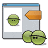 Παρατηρώ και επιλέγω τα αποτελέσματα Μαθησιακών Αντικειμένων κάποιας από τις εμφανιζόμενες σελίδες. 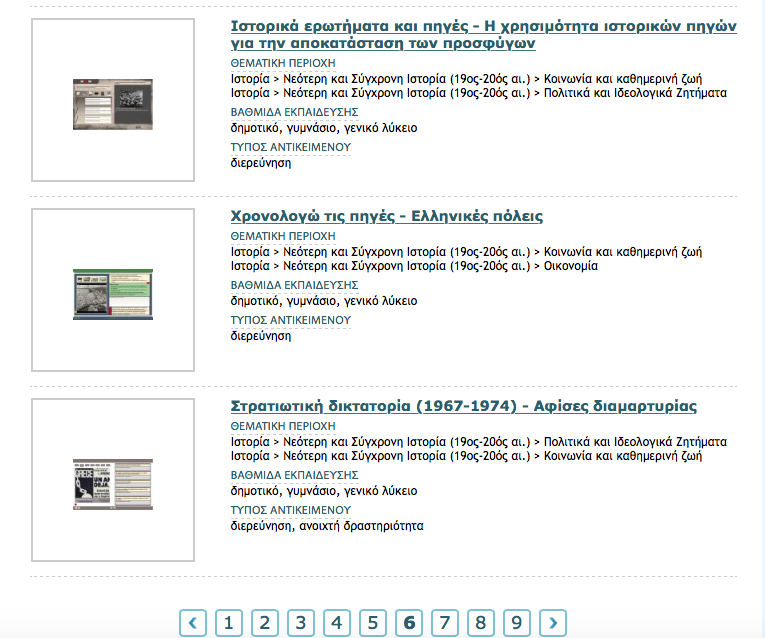 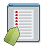 Καταγράφω τις «Θεματικές περιοχές» με τις οποίες σχετίζεται κάθε Μαθησιακό Αντικείμενο και συζητώ για τα ευρήματα της ομάδας. Σημειώνω άλλες θεματικές περιοχές που έχω υπόψη μου από προηγούμενες γνώσεις μου ή επαναλαμβάνω τη διαδικασία και με άλλη σελίδα αποτελεσμάτων. 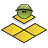 …………………………………………………………………….…………………………………………………………………….…………………………………………………………………….…………………………………………………………………….…………………………………………………………………….…………………………………………………………………….…………………………………………………………………….…………………………………………………………………….…………………………………………………………………….……………………………………………………………………..Μ.Α.ΘέμαΕπιμέρους κατηγορίαΣχόλιοΤο εργατικό κίνημα - Οι καπνεργάτεςΚοινωνίαΕργασίαΕργατικές διεκδικήσεις